С целью предотвращения схода и падения снежных масс и наледи в зимний период ООО «Жилкомсервис № 1 Фрунзенского района» выполнены работы по установке снегозадержателей на крышах многоквартирных домов, расположенных на основных магистралях в исторической части Фрунзенского района.Ул. Боровая, д. 44.					Ул. Боровая, д. 62.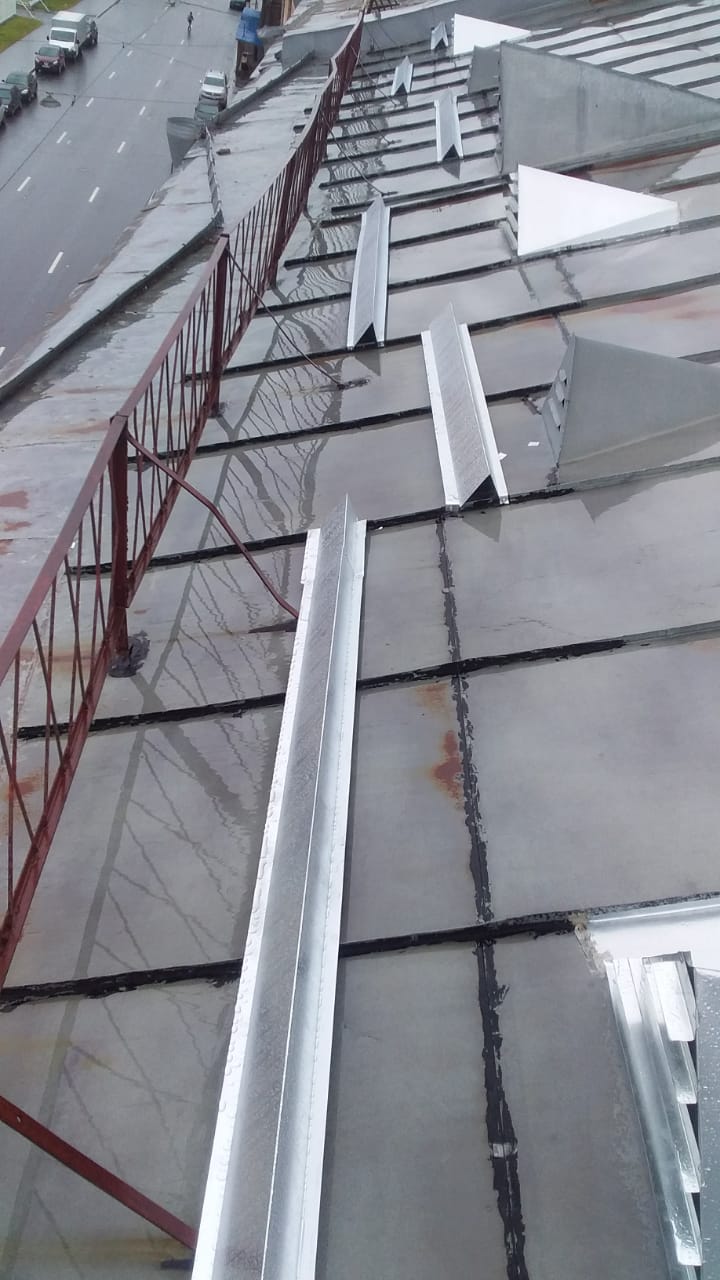 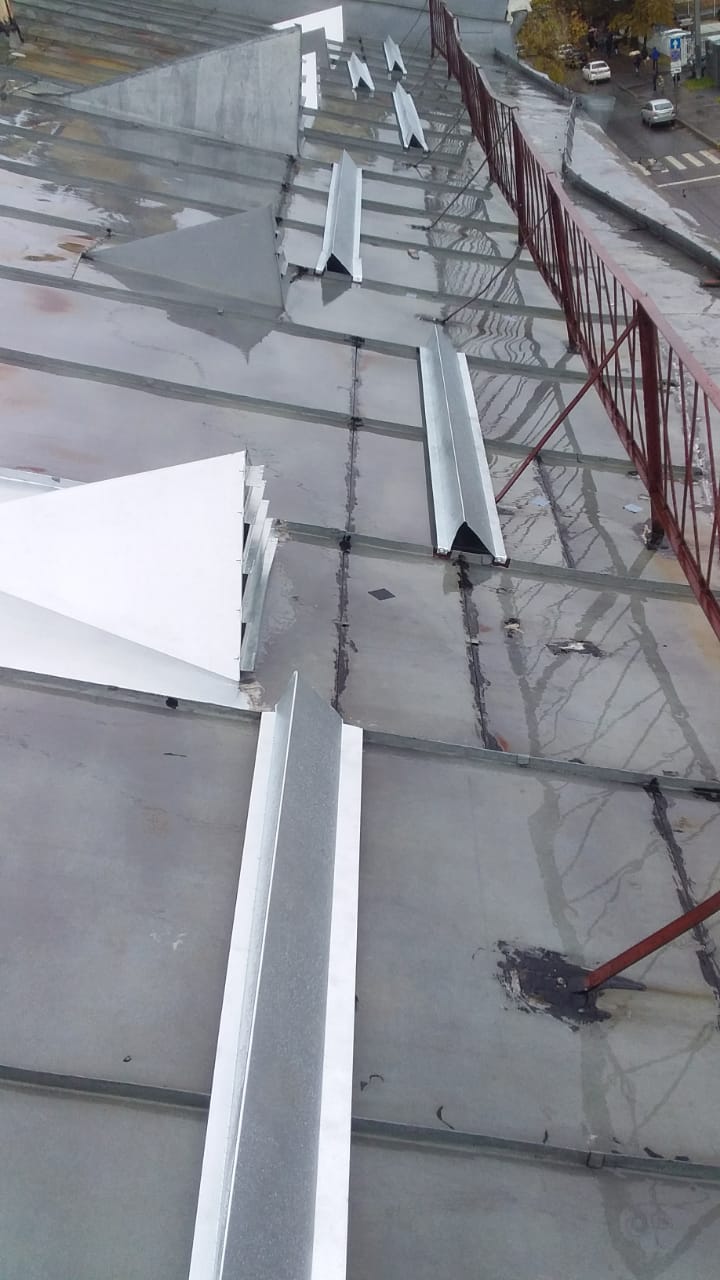 Ул. Воронежская, д. 54.				Ул. Курская, д. 5.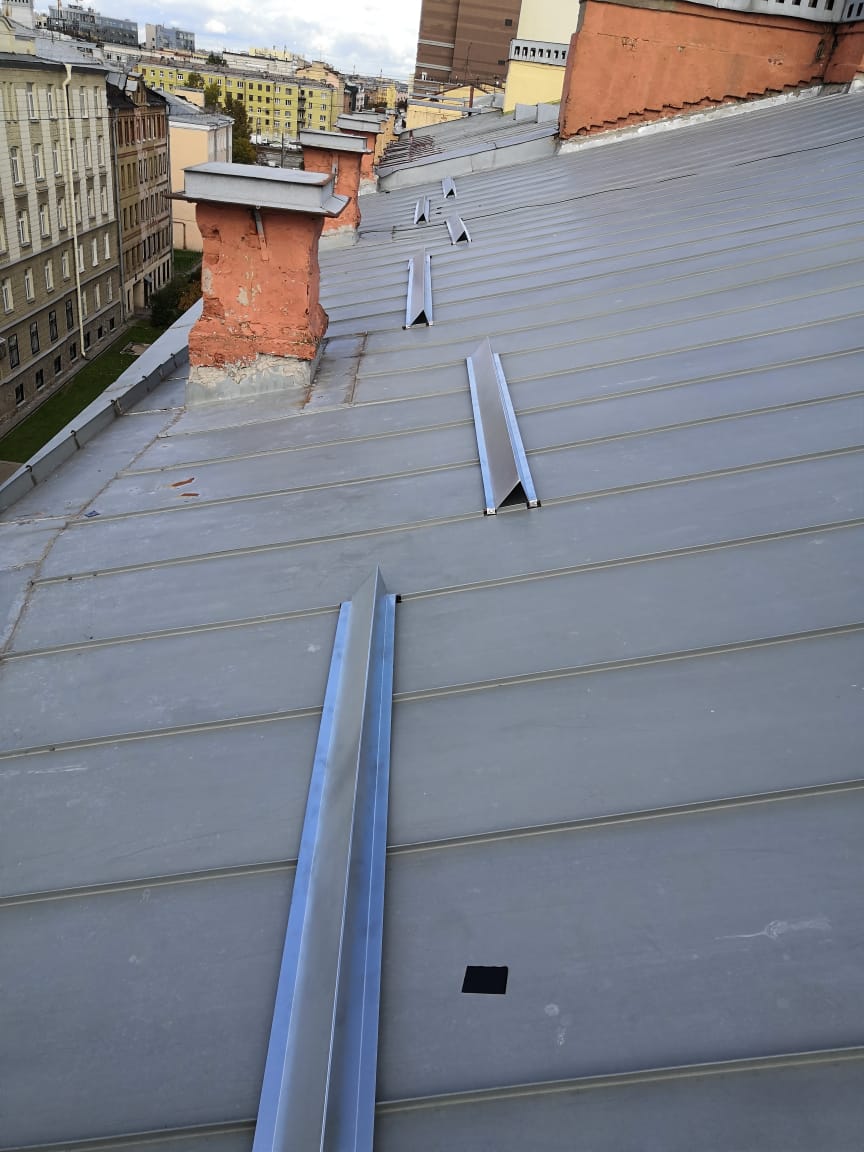 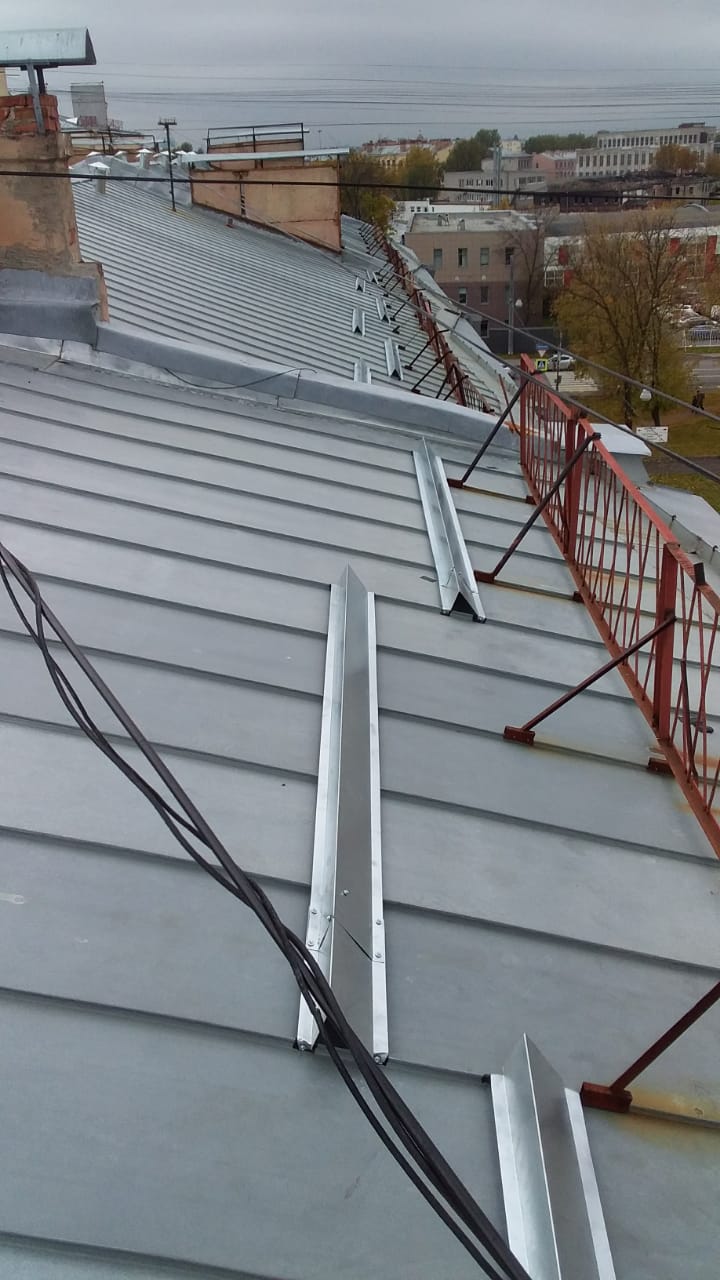 Лиговский пр., д. 255				Лиговский пр., д. 203-207.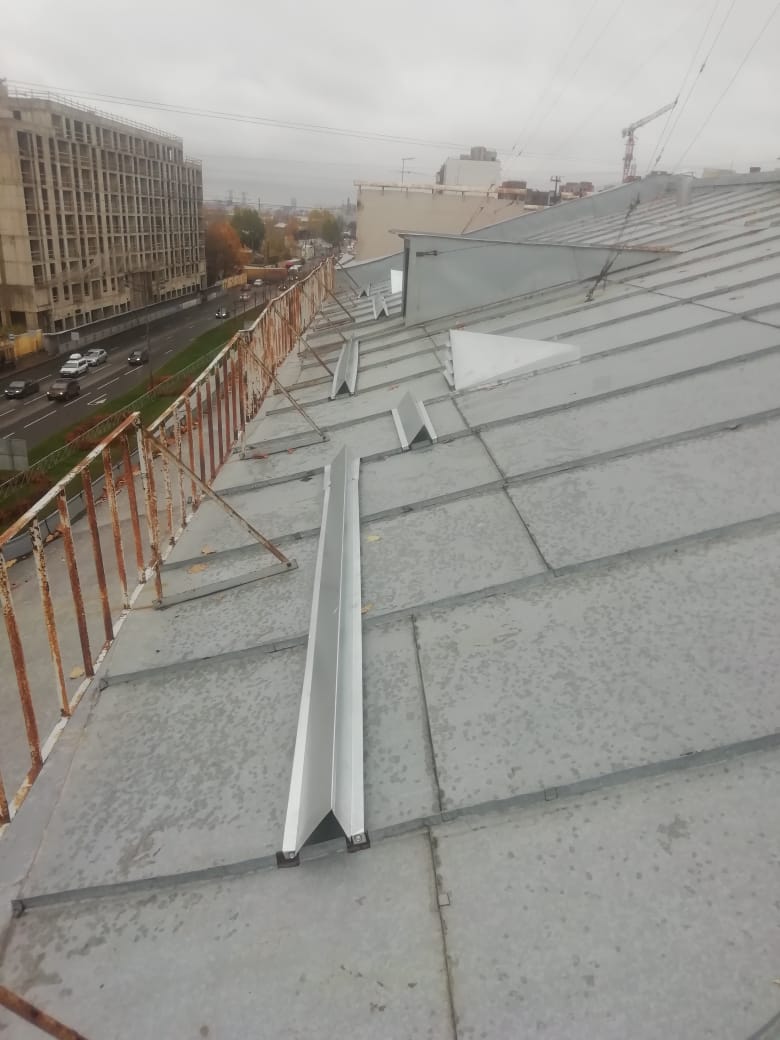 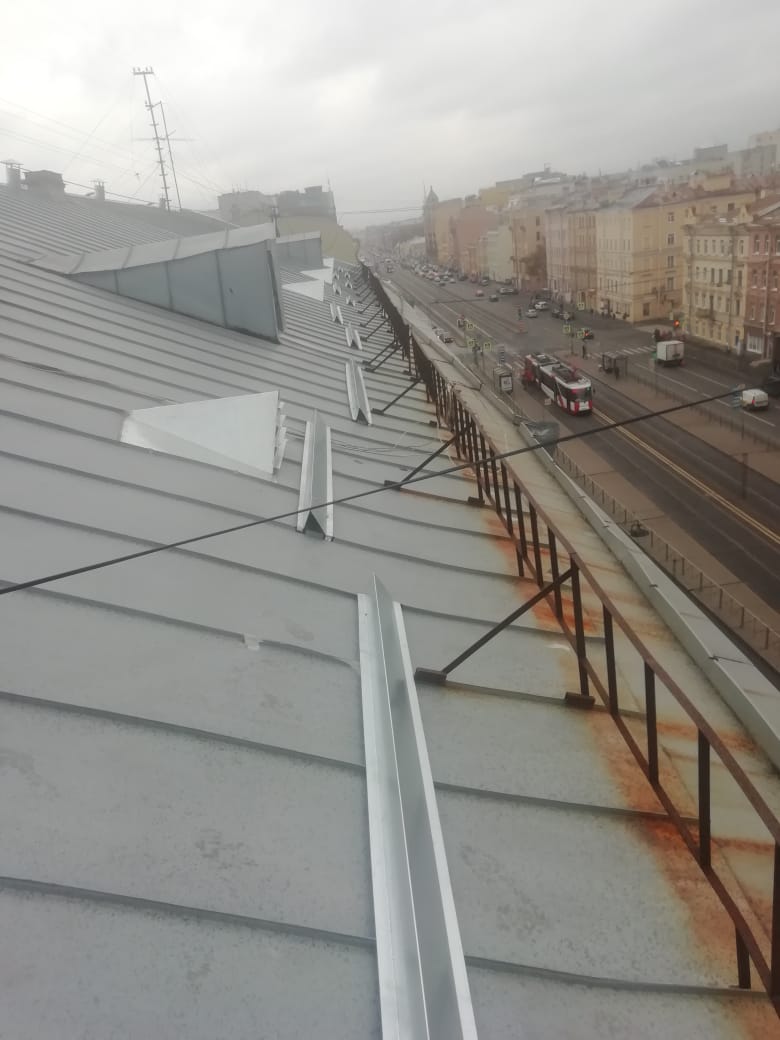 Ул. Тамбовская, д. 69.				Ул. Прилукская, д. 13.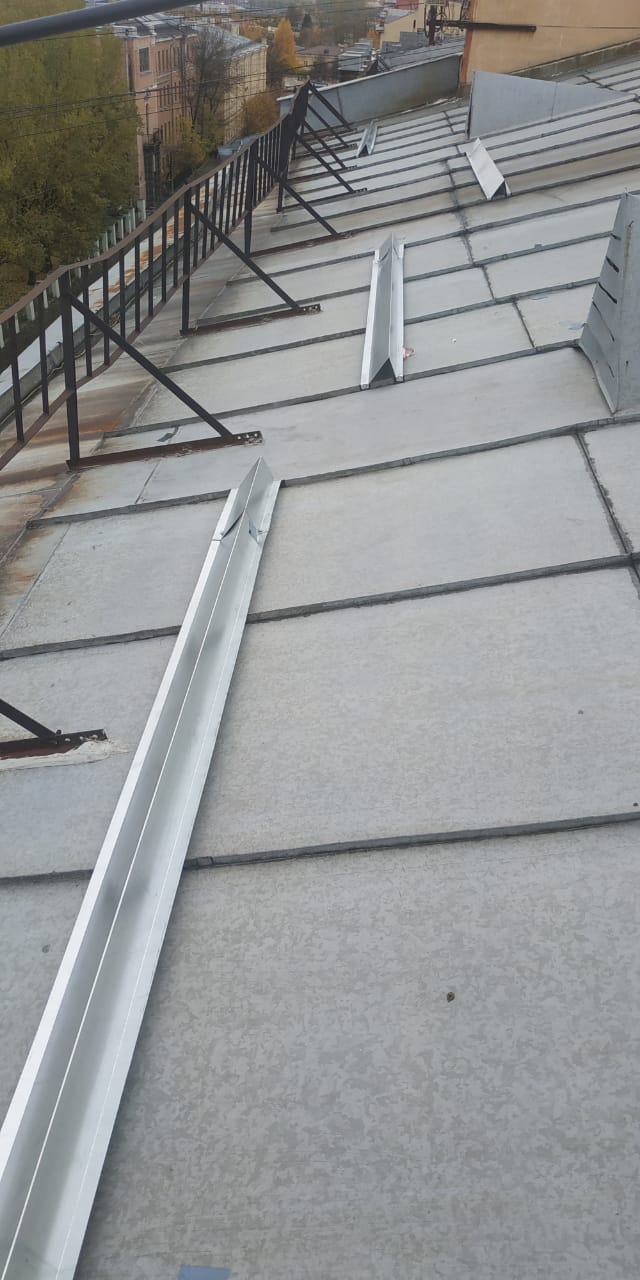 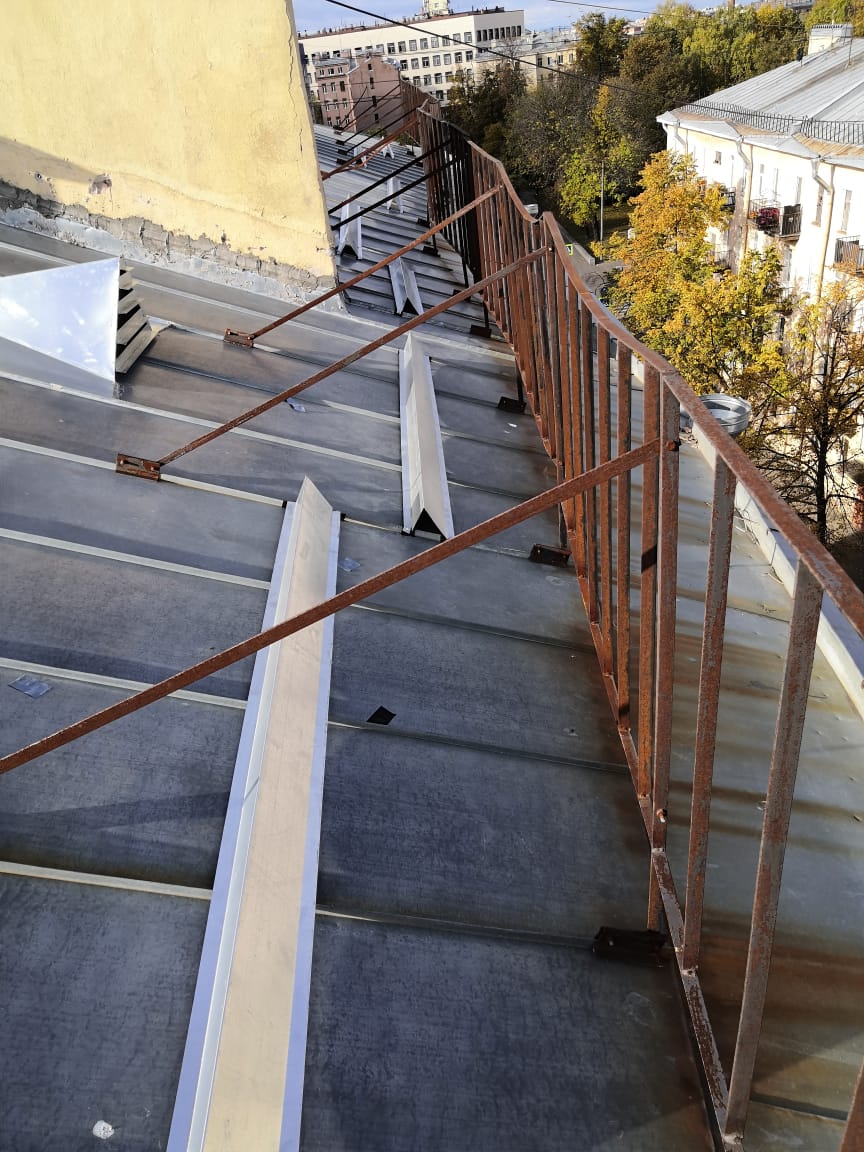 